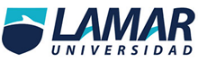 Fernando Isaín Gutiérrez Calvillo2B      BEO4116Herramientas de base de datosOpen System ArchitecEs un software libre disponible en Windows, Mac os x, Linux y Solaris, la herramienta te permite crear modelos de datos, se caracteriza por tener una buena organización de proyectos.Mysql WorkbenchEs un editor visual de base de datos MYSQL que cuenta con el respaldo oficial de MySQL.Es un software libre disponible para Windows, Mac os X y LinuxPhP My AdminEstá orientada para usuarios expertos es una herramienta de software libre tiene la intención de manejar la administraciónDreamcoder for MySQLE permite duplicar, editar, exportar y borrar objetos, compilar y ejecutar procedimientos almacenados.Druid The Database Manager Crea base de datos de forma gráfica y con una gran capacidad de documentación, puede generalizar un scrip de SQL.Gifs Works Su enfoque en la facilidad de uso hace que la herramienta se pueda empezar a utilizar al sacarla de la caja. El producto principal se enfoca a la administración de donativos y donanteseTapestryUna base de datos con muchas funciones en una plataforma en línea. Es gratuita para los primeros 500 contactos y tiene un costo de $35 dólares para manejar hasta 1000, pero su precio aumenta significativamente más allá de esta cantidad. Se enfoca principalmente a la administración de donantes, pero el usuario puede definir otros campos para administrar también otro tipo de simpatizantes. Este sistema es basado en la red.DonorPerfectSe enfoca a la administración de donantes, pero también cuenta con funciones para manejar miembros, voluntarios y otros contactos. El precio de este paquete va un poco más allá del rango que manejamos en este artículo acerca de programas de “bajo costo” pero la empresa también ofrece una versión en línea por un pago mensual razonable, lo que puede representar una buena opción para organizaciones que desean pagar “renta” por un sistema a través del tiempo en lugar de pagar una suma más alta para la adquisición de un sistema.SalesforceCuenta con una creciente serie de funciones que ofrecen la facilidad de dar seguimiento a donantes además de otros simpatizantes. Con capacitación, un usuario con experiencia y quizás algo de apoyo por parte de un consultor, puede adaptar el sistema a las necesidades de la organización. Salesforce cuenta con una arquitectura abierta que permite a sus clientes y otras personas construir, compartir y hasta vender módulos que son compatibles con sus funciones básicas de administración de datos.Democracy in ActionEs un sistema en línea con un costo de US$ 100 dólares al mes para administrar hasta 3,000 contactos y de US$ 200 por hasta 25,000 (el costo de instalación varía entre 100 y 200 dólares). Ofrece funciones básicas para la administración de simpatizantes que son compatibles con otras aplicaciones para envíos de correos electrónicos, donativos en línea y campañas de concientización. A diferencia de GiftWorks o eTapestry que ofrecen una solución en paquete, este programa es básicamente una serie de herramientas. Basado en la red. 